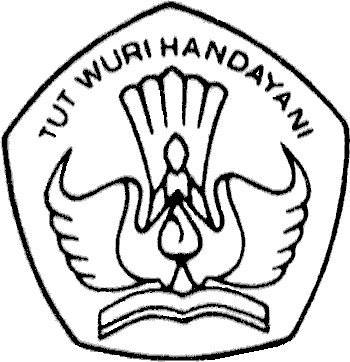 KEMENTERIAN PENDIDIKAN, KEBUDAYAAN, RISET, DAN TEKNOLOGIPAKTA INTEGRITASCALON MAHASISWA PENDIDIKAN PROFESI GURU PRAJABATANDIREKTORAT JENDERAL GURU DAN TENAGA KEPENDIDIKANSaya selaku calon mahasiswa Pendidikan Profesi Guru Prajabatan, yang bertanda tangan di bawah ini:Menyatakan siap dan bersedia untuk mematuhi dan melaksanakan ketentuan di bawah ini:  Akan mengikuti segala proses seleksi penerimaan Calon Mahasiswa Program Pendidikan Profesi Guru Prajabatan yang dibuat oleh Kemendikbudristek dengan jujur, transparan, tidak melakukan suap dalam bentuk apapun, serta tidak melakukan intervensi kepada panitia penyelenggara; Akan menjaga komitmen dan bertanggung jawab sampai program pendidikan selesai dilaksanakan dengan bukti pernyataan kelulusan dari panitia penyelenggara;Menjaga kerahasiaan data dan dokumen resmi program Pendidikan Profesi Guru Prajabatan milik Kementerian Pendidikan, Kebudayaan, Riset, dan Teknologi, dan tidak mempublikasikannya dalam bentuk apapun (screen shoot, sharing dokumen, konten medsos dll.);Akan senantiasa menjunjung tinggi etika dan nama baik Kementerian Pendidikan, Kebudayaan, Riset, dan Teknologi;Apabila dinyatakan lolos seleksi dan ditetapkan sebagai Mahasiswa PPG Prajabatan Tahun 2022, bersedia melengkapi dokumen persyaratan yang akan dibawa saat lapor diri dengan biaya sendiri;Apabila dinyatakan Lulus Program PPG Prajabatan Tahun 2022 setelah menyelesaikan perkuliahan selama 2 (dua) semester dan memperoleh sertifikat pendidik, bersedia ditugaskan untuk mengajar pada satuan Pendidikan yang ditetapkan oleh Kemdikbudristek. Apabila saya terbukti melakukan pemalsuan identitas/dokumen, menyampaikan data/dokumen yang tidak sesuai dengan syarat dan ketentuan yang berlaku, saya siap didiskualifikasi sebagai Calon Mahasiswa pada Seleksi Penerimaan Calon Mahasiswa Pendidikan Profesi Guru Prajabatan yang sedang berlangsung dan biaya pendaftaran yang telah dibayarkan tidak dikembalikanDemikian pernyataan Pakta Integritas ini saya buat dengan sebenarnya dan tanpa tekanan/pengaruh dari pihak manapun.Nama:NIK:Tempat/Tanggal Lahir:Jenis Kelamin:No.HP/Whatsapp:Email Aktif:Alamat Lengkap:Mengetahui,Orang Tua/Wali,(Nama Lengkap & Tanda Tangan)(Tempat penandatangan), (tanggal ditandatangani) 2022Calon Mahasiswa PPG Prajabatan,(Nama Lengkap & Tanda Tangan)